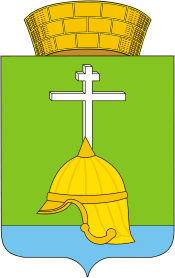 МУНИЦИПАЛЬНЫЙ СОВЕТВНУТРИГОРОДСКОГОМУНИЦИПАЛЬНОГО ОБРАЗОВАНИЯ САНКТ-ПЕТЕРБУРГАМУНИЦИПАЛЬНОГО  ОКРУГА БАЛКАНСКИЙV созываПРОЕКТ  23.04.2019  г.								                   № 9«Об исполнении бюджета МО МО Балканский за 2018 год»В соответствии со статьей 2646 БК РФ, статьей 26 Устава муниципального образования муниципальный округ Балканский, Положением о бюджетном процессе в муниципальном образовании муниципальный округ Балканский, Муниципальный Совет муниципального образования муниципальный округ Балканский Санкт-Петербурга РЕШИЛ:1. Утвердить отчет об исполнении бюджета внутригородского муниципального образования Санкт-Петербурга муниципальный округ  Балканский за 2018 год:- по доходам в сумме  113 746,8 тыс. рублей;- по расходам в сумме 111 941,6 тыс. рублей;- по профициту бюджета в сумме – 1 805,2  тыс. рублей. 2. Утвердить показатели: - доходов бюджета внутригородского муниципального образования Санкт-Петербурга муниципальный округ  Балканский за 2018 год по кодам классификации доходов бюджетов, согласно приложению № 1 к настоящему решению;-  доходов бюджета внутригородского муниципального образования Санкт-Петербурга муниципальный округ  Балканский за 2018 год по кодам видов доходов, подвидов доходов, классификации операций сектора государственного управления, относящихся к доходам бюджета согласно приложению № 2 к настоящему решению;- расходов бюджета внутригородского муниципального образования Санкт-Петербурга муниципальный округ  Балканский за 2018 год по ведомственной структуре расходов бюджета согласно приложению № 3 к настоящему решению;- расходов бюджета внутригородского муниципального образования Санкт-Петербурга муниципальный округ  Балканский за 2018 год по разделам и подразделам классификации расходов бюджетов согласно приложению № 4 к настоящему решению;- источников финансирования дефицита бюджета внутригородского муниципального образования Санкт-Петербурга муниципальный округ  Балканский за 2018 год по кодам классификации источников финансирования дефицитов бюджетов, согласно приложению № 5 к настоящему решению;- источников финансирования дефицита бюджета внутригородского муниципального образования Санкт-Петербурга муниципальный округ  Балканский за 2018 год по кодам групп, подгрупп, статей, видов источников финансирования дефицитов бюджетов классификации операций сектора государственного управления, относящихся к источникам финансирования дефицитов бюджетов  согласно приложению № 6 к настоящему решению;3. Настоящее решение вступает в силу на следующий день после даты его официального опубликования.4. Опубликовать настоящее решение  в газете «Купчинские просторы».5. Контроль за исполнением решения возложить на Главу муниципального образования муниципальный округ Балканский Лебедева С.А. Глава муниципального образования –председатель муниципального Совета муниципального округа Балканский                                                       С.А. Лебедев	     